Інформація про автора/авторку чи команду авторів проєкту:Назва проєкту (не більше 15 слів): «Зона відпочинку»ПІБ	автора/авторки	або	команди	авторів	проєкту:Суховецька Анастасія В`ячеславівнаСума коштів на реалізацію проєкту:45000  грн. Тематика проєкту: Покращення закладу загальної середньої освіти та його території.Місце	реалізації	проєкту	(адреса,	територія	навчального	закладу, приміщення, кабінет): м. Рівне вул. 24 серпня 2, внутрішній шкільний двір НВК №2 «Школа-Ліцей».Мета та цілі проєкту (не більше 50 слів ):	Удосконалення зони відпочинку на подвір`ї школи. Придбання нових лавок для шкільного дендропарку покращить його дизайн, створить нові умови  відпочинку для учнів закладу освіти.Потреби яких учнів задовольняє проєкт (основні групи учнів, які зможуть користуватися результатами проєкту, як ними буде використовуватись проєкт, які зміни відбудуться завдяки користуванню результатами реалізованого проєкту):результатом проєкту зможуть користуватися усі учасники освітнього процесу.Часові рамки впровадження проєкту (скільки часу потрібно для реалізації): 3 місяці.Опис ідеї проєкту(проблема, на вирішення якої він спрямований; запропоновані рішення; пояснення, чому саме це завдання повинно бути реалізоване і яким чином його реалізація вплине на подальше життя навчального закладу. не більше 500 символів): На сьогодні у нас ще діють   карантинні  обмеження, де діти під час перерви повинні залишати кабінети для провітрювання. Тому в коридорах знаходиться велика кількість учнів. І щоб розвантажити цей простір можна виходити  у шкільний дендропарк. Але місця для відпочинку чи перекусу там не має. Тому варто встановити лавки у внутрішньому подвір’ї нашої школи, що дасть можливість для ідеального місця відпочинку та спілкування.Очікувані результати від реалізації проєкту:Створення комфортної зони для відпочинку на внутрішньому подвір’ї школи .Коментар/Додатки до ідеї проєкту (за потреби):Орієнтовна вартість (кошторис) проєкту (всі складові проєкту та їх орієнтовна вартість)Чи потребує проєкт додаткових коштів на утримання об’єкта, що є результатом реалізації проєкту (наприклад, витрати на прибирання, електроенергію, водопостачання, поточний ремонт, технічне обслуговування)?НіКороткий опис та оцінка суми річних витрат:Додатки (фотографії, малюнки, схеми, описи, графічні зображення, додаткові пояснення тощо), вказати перелік: 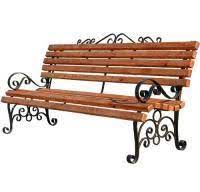 Номер та назва навчального закладуРівненський навчально-виховний комплекс №2 «Школа Ліецей»Ідентифікаційний номер проєкту№1Ім’я та Прізвище автора/авторки або представника від командиАнастасія Суховецька Клас навчального закладу9-АE-mailsykhovetska.anastasia@gimail.comКонтактний номер телефону0986166255ПідписІмена та прізвища учасників команди проєктуАнастасія Суховецька №з/пНайменування витратОдиниці вимірюванняшт.Кількість одиницьшт.Вартість за одиницю, грнВсього, грн1.Боковини для лавки ковані 16161000160002.Брус з Вільхи для лавки 200*4.3*6 см не лакованный9696200192003Саморізи для з’єднання1001001010004.Фарба для зовнішніх робіт11400040005.Робота886004800Всього45 000